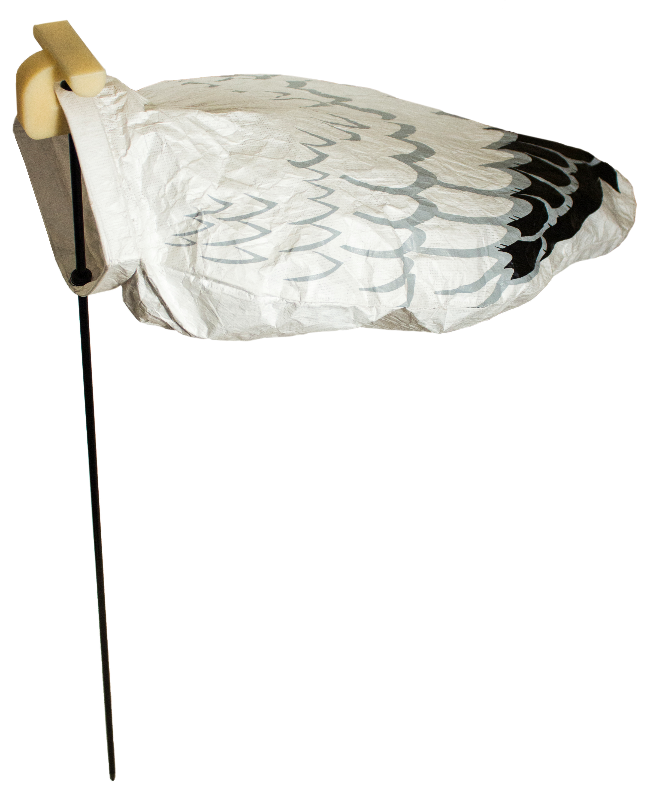 SKUNAMEUPCMSRP473205Snow Goose Rags  TBD$129.99